Gewi-Aufgaben für die Zeit vom 26.2.-03.04.20Schreibe in den Hefter:AufgabeSchaue am PC den Film über die Gezeiten: www.schroedel.de  Webcode: SDL-36205-304AufgabeFüge die Begriffe Lb. S. 71: „Fliehkräfte“ und „Erdrotation“ in die Begriffekartei deines Hefters ein.Schreibe in den Hefter:Lies den Text Lb. S. 72Beantworte die Frage Lb. S. 72/ 2,3Füge die Begriffe „Deich“ und „Polder“ (Lb. S. 72/73) in die Begriffekartei ein.Schreibe in den Hefter:Beantworte Lb. S. 73/5,6Das war es vorerst!!! Viel Erfolg! 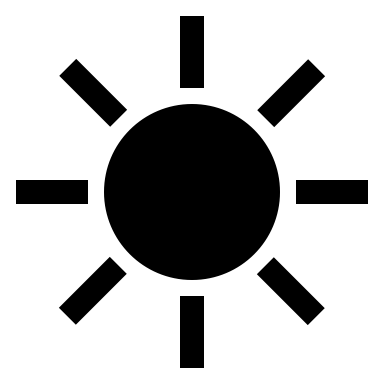 Ebbe und Flut Die Entstehung von Ebbe und Flut :siehe  AH S. 25.Küstenschutz und Naturschutzgebiete (Lb. S. 72/2,3)2. Wie kommt es zu einer Sturmflut?3. Veränderungen im Deichbau wurden vorgenommen, weil…Landgewinnung an der Küste (Lb. S. 73/ 5,6)